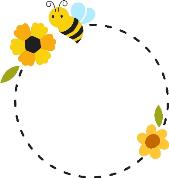 Câu 1: Khoanh vào chữ cái đặt trước câu trả lời đúng   Các số 652; 562; 625; viết theo thứ tự từ bé đến lớn là: (M1 - 0,5 điểm)562; 652; 625        652; 562; 625       C. 562; 625; 652   D. 625; 562; 652    b) Chiều dài của cái bàn khoảng 15……. Tên đơn vị cần điền vào chỗ chấm là: (M2 - 0,5 điểm)A. cm               B. km               C. dm            D. mc) Số liền trước số 342 là: ( M1 - 0,5 điểm)A. 343              B. 341                C. 340           D. 344d) Giá trị của chữ số 8 trong 287 là: (M1 - 0,5 điểm)A. 800              B. 8                  C.80             D. 87Câu 2: Nối mỗi số với cách đọc của số đó: (M1 - 0,5 điểm)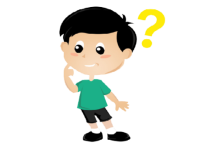 Câu 3: Số ? (M2 - 1 điểm)Câu 4: Đặt tính rồi tính: (M1 - 2 điểm)  535 + 245           381 + 546            972 - 49        569 - 285Câu 5: Một chuồng có 5 con gà. Hỏi 4 chuồng như thế có bao nhiêu con gà? (M2 - 1 điểm)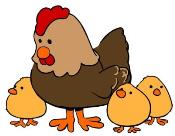 Câu 6: Quan sát biểu đồ và trả lời câu hỏi:SỐ CHIM, BƯỚM, ONG TRONG VƯỜN HOAMỗi loại có bao nhiêu con? Điền số thích hợp vào ô trống: (M1 -0,5 điểm)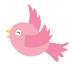 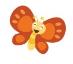 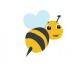 Con vật nào nhiều nhất? Con vật nào ít nhất? (M2 - 0,5 điểm)(M3 - 0,5 điểm)Con bướm nhiều hơn con chim …… con.      Con chim ít hơn con ong …… con.Câu 7: 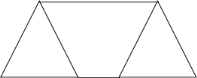 a) (M3 - 0,5 điểm) Số hình tứ giác có trong hình vẽ là:……….hình.   (M1 - 0,5 điểm) Hình nào là hình khối trụ? Hãy tô màu vào các hình đó.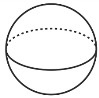 (M2 - 0,5 điểm) Hãy tính đoạn đường từ nhà Lan đến trường dựa vào hình vẽ dưới đây: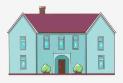 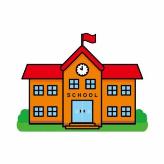 Câu 8: Quan sát đường đi của những con vật sau và chọn từ chắn chắn, có thể hoặc không thể cho phù hợp. (M2 - 0,5 điểm)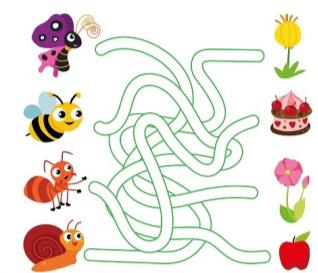 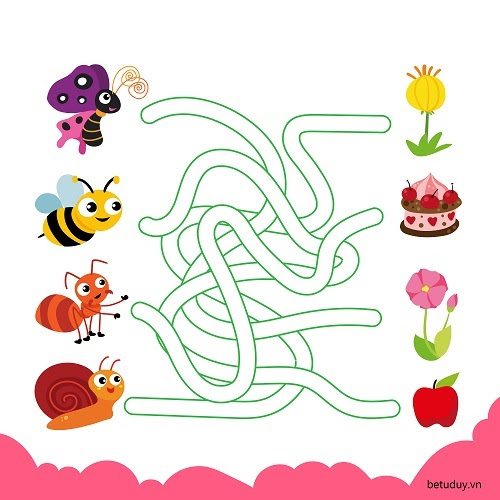 Đáp ánĐỀ 2Câu 1:CCBCCâu 2:	Tám trăm bảy mươi lăm: 875Năm trăm bảy mươi tám: 578Bốn trăm linh bốn: 404Bốn trăm: 400Câu 3: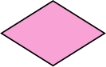 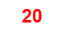 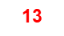 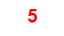 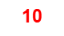 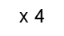 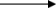 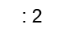 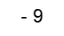 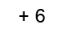 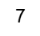 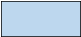 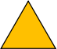 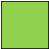 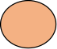 Câu 4:535			381			972			569	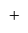 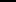 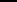 245		  	546			  49		  	285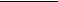 780			927			923			284Câu 5:4 chuồng gà có số con gà là:5 x 4 = 20 (con)Đáp số: 20 con gàCâu 6: 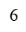 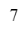 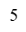 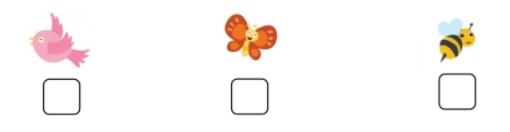 Con bướm nhiều nhấtCon chim ít nhấtCon bướm nhiều hơn con chim 2 con Con chim ít hơn con ong 1 con. Câu 7:Số hình tứ giác có trong hình vẽ là: 4 hìnhHình khối trụ là :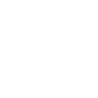 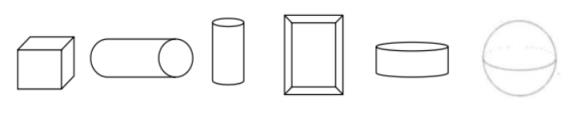 Đoạn đường từ nhà Lan đến trường dài là:375 + 254 +361 = 990 (m)Đáp số: 990 m	Câu 8:Cô bướm chắc chắn đến chỗ bông hoa hồng.Chú ong có thể đến chỗ bông hoa vàng. Bác Kiến chắc chắn đến chỗ chiếc bánh.Cậu ốc sên không thể đến chỗ quả táo đỏ.Câu 1: Khoanh vào chữ cái đặt trước câu trả lời đúng:a. Số bé nhất có 3 chữ số khác nhau là: (M1 - 0,5 điểm)A.  100            B. 101             C. 102              D. 111b. Cho dãy số: 7; 11; 15; 19; ....số tiếp theo điền vào chỗ chấm là: (M1 - 0,5 điểm)A. 22               B . 23              C. 33               D. 34c. Nếu thứ 6 tuần này là 26. Thì thứ 5 tuần trước là: (M2 - 0,5 điểm)A. 17               B. 18              C. 19                D. 20d. Số liền sau của số lớn nhất có hai chữ số là: (M1 - 0,5 điểm)A. 98               B. 99               C. 100              D. 101Câu 2: Viết ( theo mẫu): 398 = 300 + 90 + 8 (M1 - 1 điểm) 83 = ........................... 				b. 670 = ............................. c. 103 = ...........................                  d. 754 = ...........................Câu 3: Cho các số 427; 242; 369; 898 (M1 - 1 điểm)Viết theo thứ tự từ bé đến lớn: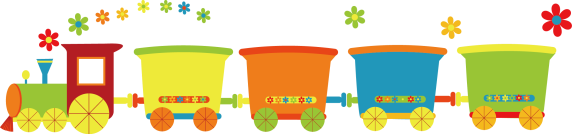 b) Viết theo thứ tự từ lớn đến bé:c) Hiệu của số lớn nhất và số bé nhất bằng:…………………Câu 4: Đặt tính rồi tính: (M1 - 1 điểm)a. 880- 426	b. 167 + 62        c. 346 - 64	        d. 756-291Câu 5: Tính (M2 - 1 điểm)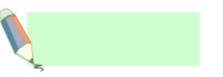 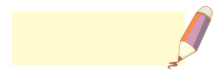 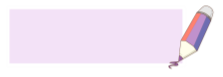 837 +39-92             b) 792-564+80             c) 455-126-151Câu 6: Một cửa hàng buổi sáng bán được 350kg gạo, buổi chiều bán được 374kg gạo. Hỏi cả hai buổi cửa hàng đó bán được bao nhiêu ki-lô-gam gạo? (M2 - 1 điểm)  Câu 7: a) Độ dài đường gấp khúc MNPQKH là: (M3 - 0,5 điểm) ......... ×......... = .....................        	b) Trong hình bên có: (M3 - 0,5 điểm).......   hình tam giác.........  đoạn thẳng.c) Mỗi đồ vật sau thuộc hình khối gì? (M1 - 0,5 điểm)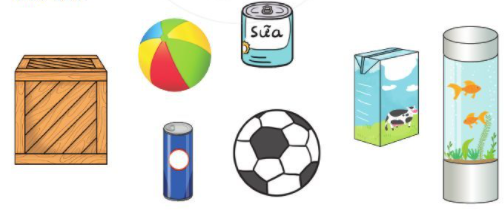 Câu 8: Nam và Mai mỗi bạn vào một khu vườn chơi trò bịt mắt hái hoa và hai bạn quy định chỉ được đi thẳng để hái hoa. Hãy chọn từ chắn chắn, có thể hoặc không thể cho phù hợp. (M2 – 0,5 điểm)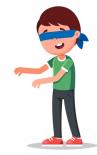 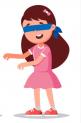 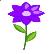 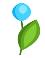 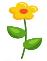 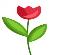 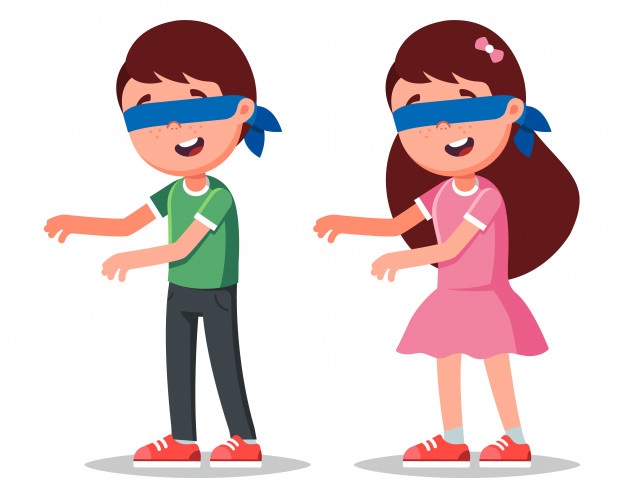 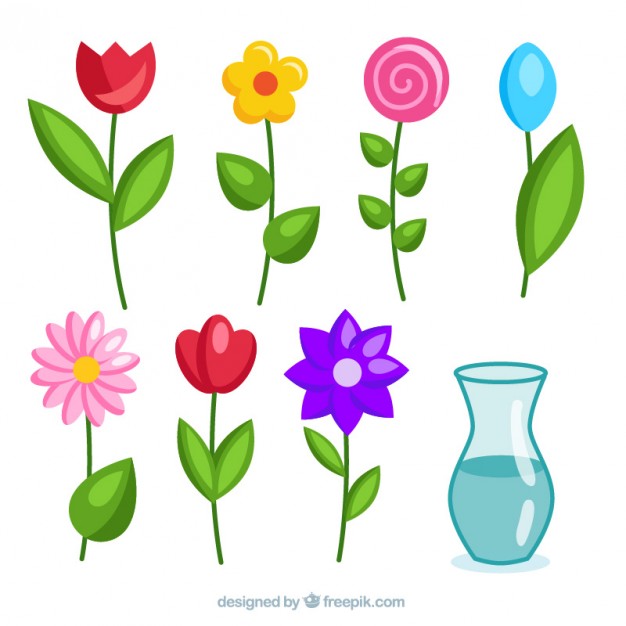 Câu 9: Điền dấu (>, <, =) thích hợp vào chỗ chấm: (M3 – 1đ)      12 : 2 …… 5 × 3                           5 × 2 ……. 2 × 5      45 : 5 …… 18 : 2                      7 × 2…… 35 : 5ĐỀ 2Câu 1: CBBCCâu 2:83 = 80 + 3670 = 600 + 70103 = 100 + 3754 = 700 + 50 + 4Câu 3:Viết theo thứ tự từ bé đến lớn: 242, 369, 427, 898Viết theo thứ tự từ lớn đến bé: 898, 427, 369, 242Hiệu của số lớn nhất và số bé nhất bằng 898-242=656Câu 4:880			167			346			756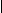 426			  62			  64			291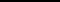 454			 229			282			465Câu 5: 837+39-92 792-564+80c. 455-126-151= 876-92                               =228+80                            =329-151=784                                     =308                                    =178Câu 6:Cả hai buổi cửa hàng đó bán được số ki-lô-gam gạo là:350+374=724(kg)Đáp số: 724 kg gạoCâu 7: Độ dài đường gấp khúc MNPQKH là: 5 x 5 = 25 (cm)6 hình tam giác, 11 đoạn thẳngCâu 8: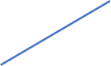 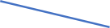 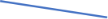 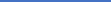 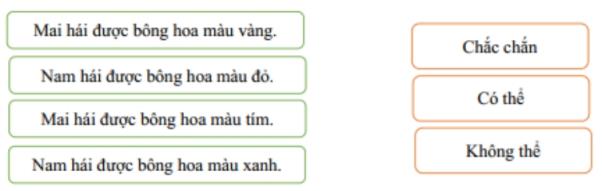 Con chimCon bướmCon ongKhối lập phương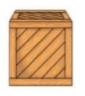 Khối trụ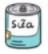 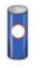 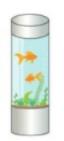 Khối cầu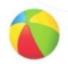 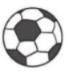 Hình hộp chữ nhật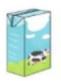 MA TRẬN ĐỀ KIỂM TRA CUỐI HỌC KÌ II (ĐỀ 1)Môn: 	Toán	    LỚP  2 	Năm học: 2021-2022Năng lực, phẩm chấtSố câu và số điểmMức 1Mức 1Mức 2Mức 2Mức 3Mức 3TổngTổngNăng lực, phẩm chấtSố câu và số điểmTNKQTLTNKQTLTNKQTLTNKQTLSỐ HỌC-ĐẠI LƯỢNG-GIẢI TOÁN  CÓ LỜI VĂNSố câu411253SỐ HỌC-ĐẠI LƯỢNG-GIẢI TOÁN  CÓ LỜI VĂNCâu số1a,c,d241b3,5SỐ HỌC-ĐẠI LƯỢNG-GIẢI TOÁN  CÓ LỜI VĂNSố điểm220,522,54YẾU TỐ HÌNH HỌCSố câu1212YẾU TỐ HÌNH HỌCCâu số7b7a,cYẾU TỐ HÌNH HỌCSố điểm0,510,51YẾU TỐ THỐNG KÊ, XÁC SUẤTSố câu11213YẾU TỐ THỐNG KÊ, XÁC SUẤTCâu số6a6b6c8YẾU TỐ THỐNG KÊ, XÁC SUẤTSố điểm0,50,510,51,5TổngSố câu6113478TổngSố điểm320,52,523,56,5MA TRẬN ĐỀ KIỂM TRA CUỐI HỌC KÌ II (ĐỀ 2)Môn: 	Toán	    LỚP  2 	Năm học: 2021-2022Năng lực, phẩm chấtSố câu và số điểmMức 1Mức 1Mức 2Mức 2Mức 3Mức 3TổngTổngNăng lực, phẩm chấtSố câu và số điểmTNKQTLTNKQTLTNKQTLTNKQTLSỐ HỌC-ĐẠI LƯỢNG-GIẢI TOÁN  CÓ LỜI VĂNSố câu3312146SỐ HỌC-ĐẠI LƯỢNG-GIẢI TOÁN  CÓ LỜI VĂNCâu số1a,b,d2,3,41c5,69SỐ HỌC-ĐẠI LƯỢNG-GIẢI TOÁN  CÓ LỜI VĂNSố điểm1,530,52126YẾU TỐ HÌNH HỌCSố câu123YẾU TỐ HÌNH HỌCCâu số7c7a,bYẾU TỐ HÌNH HỌCSố điểm0,511,5YẾU TỐ THỐNG KÊ, XÁC SUẤTSố câu11YẾU TỐ THỐNG KÊ, XÁC SUẤTCâu số8YẾU TỐ THỐNG KÊ, XÁC SUẤTSố điểm0,50,5TổngSố câu43222186TổngSố điểm23121146